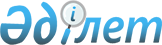 "Қазақстан Республикасы Тәуелсіздігінің 25 жылдығын мерекелеу туралы" Қазақстан Республикасы Президентінің 2016 жылғы 28 наурыздағы № 220 Жарлығына өзгерістер енгізу туралы" Қазақстан Республикасының Президенті Жарлығының жобасы туралыҚазақстан Республикасы Үкіметінің 2016 жылғы 22 шілдедегі № 429 қаулысы      Қазақстан Республикасының Үкіметі ҚАУЛЫ ЕТЕДІ:

      «Қазақстан Республикасы Тэуелсіздігінің 25 жылдығын мерекелеу

туралы» Қазақстан Республикасы Президентінің 2016 жылғы 28 наурыздағы

№ 220 Жарлығына өзгерістер енгізу туралы» Қазақстан Республикасының

Президенті Жарлығының жобасы Қазақстан Республикасы Президентінің қарауына енгізілсін.      Қазақстан Республикасының

      премьер-Министрі                                     К.Мәсімов «Қазақстан Республикасы Тәуелсіздігінің 25 жылдығын мерекелеу туралы» Қазақстан Республикасы Президентінің 2016 жылғы 28 наурыздағы № 220 Жарлығына өзгерістер енгізу туралы      ҚАУЛЫ ЕТЕМІН:

      1. «Қазақстан Республикасы Тәуелсіздігінің 25 жылдығын мерекелеу туралы» Қазақстан Республикасы Президентінің 2016 жылғы 28 наурыздағы № 220 Жарлығына (Қазақстан Республикасының ПҮАЖ-ы, 2016 ж., № 20, 106-құжат) мынадай өзгерістер енгізілсін:

      жоғарыда аталған Жарлықпен бекітілген Қазақстан Республикасы Тәуелсіздігінің 25 жылдығының өткізу жөніндегі мемлекеттік комиссияның құрамына: 

      Қазақстан Республикасының Ақпарат және коммуникациялар министрі енгізілсін;

      мына:

      «Қазақстан Республикасының Президенті жанындағы «Орталық коммуникациялар қызметі» республикалық мемлекеттік мекемесінің директоры» деген жол алып тасталсын.

      2. Осы Жарлық қол қойылған күнінен бастап қолданысқа енгізіледі.      Қазақстан Республикасының

             Президенті                                   Н.Назарбаев      Астана, Ақорда, 2016 жылғы

                 №
					© 2012. Қазақстан Республикасы Әділет министрлігінің «Қазақстан Республикасының Заңнама және құқықтық ақпарат институты» ШЖҚ РМК
				